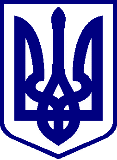 КИЇВСЬКА МIСЬКА РАДАII СЕСIЯ IX СКЛИКАННЯРІШЕННЯ____________№_________________ПРОЄКТПро затвердження змін до списку стипендіатів на отримання персональної стипендії Київської міської ради в галузі освіти для обдарованих дітей міста КиєваВідповідно до статті 25 Закону України «Про місцеве самоврядування в Україні», враховуючи протокол постійної комісії Київської міської ради з питань освіти і науки, сім’ї, молоді та спорту від 01 березня 2023 року 
№ 01/38 Київська міська радаВИРІШИЛА: Затвердити зміни до списку стипендіатів на отримання персональної стипендії Київської міської ради в галузі освіти для обдарованих дітей міста Києва, затвердженого рішенням Київської міської ради від 08 грудня 2022 року № 5832/5873, що додаються. Оприлюднити це рішення в установленому законодавством порядку. Контроль за виконанням цього рішення покласти на постійну комісію Київської міської ради з питань освіти і науки, сім’ї, молоді та спорту.Київський міський голова					                                                          Віталій КЛИЧКОЗАТВЕРДЖЕНОрішення Київської міської радивід__________№ _____________Змінидо списку стипендіатів на отримання персональної стипендії Київської міської ради в галузі освіти для обдарованих дітей міста Києва, затвердженого рішенням Київської міської ради від 08 грудня 2022 року № 5832/58731. Позиції 1 та 6 розділу «Дарницький район» виключити.У зв’язку з цим позиції 2-5 вважати позиціями 1-4 відповідно, позиції 7-14 вважати позиціями 5-12 відповідно.2. Позиції 2, 3 та 8 розділу «Деснянський район» виключити.У зв’язку з цим позиції 4-7 вважати позиціями 2-5 відповідно, позиції 9-11 вважати позиціями 6-8 відповідно.3. Позицію 2 розділу «Дніпровський район» виключити.У зв’язку з цим позиції 3-7 вважати позиціями 2-6 відповідно.4. Позицію 7 у розділі «Оболонський район» виключити.5. Позицію 7 у розділі «Солом’янський район» виключити.У зв’язку з цим позиції 8-15 вважати позиціями 7-14 відповідно.Київський міський голова                                                               						Віталій КЛИЧКОПОДАННЯ:ПОДАННЯ:Директор Департаменту освіти і наукиДиректор Департаменту освіти і наукиОлена ФІДАНЯННачальник управління персоналу та правового забезпечення                                             Начальник управління персоналу та правового забезпечення                                             Лариса БІБАПОГОДЖЕНО:Заступник голови Київської міської державної адміністраціїЗаступник голови Київської міської державної адміністраціїВалентинМОНДРИЇВСЬКИЙ Постійна комісія Київської міської ради з питань освіти і науки, сім’ї, молоді та спортуГолова СекретарВадим ВАСИЛЬЧУК Олександр СУПРУНПостійна комісія Київської міської ради з питань місцевого самоврядування, регіональних та міжнародних зв’язків ГоловаСекретарЮлія ЯРМОЛЕНКОІгор ХАЦЕВИЧВиконувач обов’язків начальника управління правового забезпечення діяльності Київської міської ради  Валентина ПОЛОЖИШНИК